Hier sind eine Reihe von Verständnisfragen zum Film ...                                       Name:_________________________Beschreibe die Durchführung des Versuchs.Was versteht man unter den Begriffen „brennbar“ und „brandfördernd“?Woher stammt der zur Verbrennung benötigte Sauerstoff?AKKappenberg
 Der FlammentodA14lAKKappenbergdes GummibärchensA14l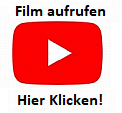 